CHAPTER 9UNIFORM PARTNERSHIP ACT(REPEALED)§281.  Name of Act(REPEALED)SECTION HISTORYPL 1973, c. 377, §1 (NEW). PL 2005, c. 543, §A1 (RP). PL 2005, c. 543, §A3 (AFF). §282.  Definition of terms(REPEALED)SECTION HISTORYPL 1973, c. 377, §1 (NEW). PL 1995, c. 633, §A1 (AMD). PL 2003, c. 344, §D17 (AMD). PL 2005, c. 543, §A1 (RP). PL 2005, c. 543, §A3 (AFF). §283.  Interpretation of knowledge and notice(REPEALED)SECTION HISTORYPL 1973, c. 377, §1 (NEW). PL 2005, c. 543, §A1 (RP). PL 2005, c. 543, §A3 (AFF). §284.  Rules of construction(REPEALED)SECTION HISTORYPL 1973, c. 377, §1 (NEW). PL 2005, c. 543, §A1 (RP). PL 2005, c. 543, §A3 (AFF). §285.  Rules for cases not provided for in this Act(REPEALED)SECTION HISTORYPL 1973, c. 377, §1 (NEW). PL 2005, c. 543, §A1 (RP). PL 2005, c. 543, §A3 (AFF). §286.  Partnership defined(REPEALED)SECTION HISTORYPL 1973, c. 377, §1 (NEW). PL 1977, c. 322, §2 (AMD). PL 1995, c. 633, §A2 (AMD). PL 2005, c. 543, §A1 (RP). PL 2005, c. 543, §A3 (AFF). §287.  Rules for determining the existence of a partnership(REPEALED)SECTION HISTORYPL 1973, c. 377, §1 (NEW). PL 2005, c. 543, §A1 (RP). PL 2005, c. 543, §A3 (AFF). §288.  Partnership property(REPEALED)SECTION HISTORYPL 1973, c. 377, §1 (NEW). PL 1989, c. 120, §1 (RPR). PL 2005, c. 543, §A1 (RP). PL 2005, c. 543, §A3 (AFF). §289.  Partner agent of partnership as to partnership business(REPEALED)SECTION HISTORYPL 1973, c. 377, §1 (NEW). PL 2005, c. 543, §A1 (RP). PL 2005, c. 543, §A3 (AFF). §290.  Conveyance of real property of the partnership(REPEALED)SECTION HISTORYPL 1973, c. 377, §1 (NEW). PL 1989, c. 120, §2 (RPR). PL 2005, c. 543, §A1 (RP). PL 2005, c. 543, §A3 (AFF). §290-A.  Partnership as entity(REPEALED)SECTION HISTORYPL 1987, c. 92, §2 (NEW). PL 2005, c. 543, §A1 (RP). PL 2005, c. 543, §A3 (AFF). §291.  Partnership bound by admission of partner(REPEALED)SECTION HISTORYPL 1973, c. 377, §1 (NEW). PL 2005, c. 543, §A1 (RP). PL 2005, c. 543, §A3 (AFF). §292.  Partnership charged with knowledge of or notice to partner(REPEALED)SECTION HISTORYPL 1973, c. 377, §1 (NEW). PL 2005, c. 543, §A1 (RP). PL 2005, c. 543, §A3 (AFF). §293.  Partnership bound by partner's wrongful act(REPEALED)SECTION HISTORYPL 1973, c. 377, §1 (NEW). PL 2005, c. 543, §A1 (RP). PL 2005, c. 543, §A3 (AFF). §294.  Partnership bound by partner's breach of trust(REPEALED)SECTION HISTORYPL 1973, c. 377, §1 (NEW). PL 2005, c. 543, §A1 (RP). PL 2005, c. 543, §A3 (AFF). §295.  Nature of partner's liability(REPEALED)SECTION HISTORYPL 1973, c. 377, §1 (NEW). PL 1995, c. 633, §A3 (RP). §295-A.  Nature of partner's liability(REPEALED)SECTION HISTORYPL 1995, c. 633, §A4 (NEW). RR 2001, c. 2, §C2 (COR). RR 2001, c. 2, §C7 (AFF). PL 2005, c. 543, §A1 (RP). PL 2005, c. 543, §A3 (AFF). §296.  Partner by estoppel(REPEALED)SECTION HISTORYPL 1973, c. 377, §1 (NEW). PL 2005, c. 543, §A1 (RP). PL 2005, c. 543, §A3 (AFF). §297.  Liability of incoming partner(REPEALED)SECTION HISTORYPL 1973, c. 377, §1 (NEW). PL 2005, c. 543, §A1 (RP). PL 2005, c. 543, §A3 (AFF). §298.  Rules determining rights and duties of partners(REPEALED)SECTION HISTORYPL 1973, c. 377, §1 (NEW). PL 1995, c. 633, §A5 (AMD). PL 2005, c. 543, §A1 (RP). PL 2005, c. 543, §A3 (AFF). §299.  Partnership books(REPEALED)SECTION HISTORYPL 1973, c. 377, §1 (NEW). PL 2005, c. 543, §A1 (RP). PL 2005, c. 543, §A3 (AFF). §300.  Duty of partners to render information(REPEALED)SECTION HISTORYPL 1973, c. 377, §1 (NEW). PL 2005, c. 543, §A1 (RP). PL 2005, c. 543, §A3 (AFF). §301.  Partner accountable as a fiduciary(REPEALED)SECTION HISTORYPL 1973, c. 377, §1 (NEW). PL 2005, c. 543, §A1 (RP). PL 2005, c. 543, §A3 (AFF). §302.  Right to an account(REPEALED)SECTION HISTORYPL 1973, c. 377, §1 (NEW). PL 2005, c. 543, §A1 (RP). PL 2005, c. 543, §A3 (AFF). §303.  Continuation of partnership beyond fixed term(REPEALED)SECTION HISTORYPL 1973, c. 377, §1 (NEW). PL 2005, c. 543, §A1 (RP). PL 2005, c. 543, §A3 (AFF). §304.  Extent of property rights of a partner(REPEALED)SECTION HISTORYPL 1973, c. 377, §1 (NEW). PL 2005, c. 543, §A1 (RP). PL 2005, c. 543, §A3 (AFF). §305.  Nature of a partner's right in specific partnership property(REPEALED)SECTION HISTORYPL 1973, c. 377, §1 (NEW). PL 1975, c. 412 (AMD). PL 2005, c. 543, §A1 (RP). PL 2005, c. 543, §A3 (AFF). §306.  Nature of partner's interest in the partnership(REPEALED)SECTION HISTORYPL 1973, c. 377, §1 (NEW). PL 2005, c. 543, §A1 (RP). PL 2005, c. 543, §A3 (AFF). §307.  Assignment of partner's interest(REPEALED)SECTION HISTORYPL 1973, c. 377, §1 (NEW). PL 2005, c. 543, §A1 (RP). PL 2005, c. 543, §A3 (AFF). §308.  Partner's interest subject to charging order(REPEALED)SECTION HISTORYPL 1973, c. 377, §1 (NEW). PL 2005, c. 543, §A1 (RP). PL 2005, c. 543, §A3 (AFF). §309.  Dissolution defined(REPEALED)SECTION HISTORYPL 1973, c. 377, §1 (NEW). PL 2005, c. 543, §A1 (RP). PL 2005, c. 543, §A3 (AFF). §310.  Partnership not terminated by dissolution(REPEALED)SECTION HISTORYPL 1973, c. 377, §1 (NEW). PL 2005, c. 543, §A1 (RP). PL 2005, c. 543, §A3 (AFF). §311.  Causes of dissolution(REPEALED)SECTION HISTORYPL 1973, c. 377, §1 (NEW). PL 1979, c. 127, §175 (AMD). PL 2005, c. 543, §A1 (RP). PL 2005, c. 543, §A3 (AFF). §312.  Dissolution by decree of court(REPEALED)SECTION HISTORYPL 1973, c. 377, §1 (NEW). PL 1977, c. 696, §230 (RP). §312-A.  Dissolution by decree of court(REPEALED)SECTION HISTORYPL 1977, c. 696, §231 (NEW). PL 2005, c. 543, §A1 (RP). PL 2005, c. 543, §A3 (AFF). §313.  General effect of dissolution on authority of partner(REPEALED)SECTION HISTORYPL 1973, c. 377, §1 (NEW). PL 2005, c. 543, §A1 (RP). PL 2005, c. 543, §A3 (AFF). §314.  Right of partner to contribution from copartners after dissolution(REPEALED)SECTION HISTORYPL 1973, c. 377, §1 (NEW). PL 1995, c. 633, §§A6,7 (AMD). PL 2005, c. 543, §A1 (RP). PL 2005, c. 543, §A3 (AFF). §315.  Power of partner to bind partnership to 3rd persons after dissolution(REPEALED)SECTION HISTORYPL 1973, c. 377, §1 (NEW). PL 1977, c. 696, §232 (RP). §315-A.  Power of partner to bind partnership to 3rd persons after dissolution(REPEALED)SECTION HISTORYPL 1977, c. 696, §233 (NEW). PL 2005, c. 543, §A1 (RP). PL 2005, c. 543, §A3 (AFF). §316.  Effect of dissolution on partner's existing liability(REPEALED)SECTION HISTORYPL 1973, c. 377, §1 (NEW). PL 1995, c. 633, §A8 (AMD). PL 2005, c. 543, §A1 (RP). PL 2005, c. 543, §A3 (AFF). §317.  Right to wind up(REPEALED)SECTION HISTORYPL 1973, c. 377, §1 (NEW). PL 2005, c. 543, §A1 (RP). PL 2005, c. 543, §A3 (AFF). §318.  Rights of partners to application of partnership property(REPEALED)SECTION HISTORYPL 1973, c. 377, §1 (NEW). PL 2005, c. 543, §A1 (RP). PL 2005, c. 543, §A3 (AFF). §319.  Rights where partnership is dissolved for fraud or misrepresentation(REPEALED)SECTION HISTORYPL 1973, c. 377, §1 (NEW). PL 2005, c. 543, §A1 (RP). PL 2005, c. 543, §A3 (AFF). §320.  Rules for distribution(REPEALED)SECTION HISTORYPL 1973, c. 377, §1 (NEW). PL 1995, c. 633, §§A9,10 (AMD). PL 2005, c. 543, §A1 (RP). PL 2005, c. 543, §A3 (AFF). §321.  Liability of persons continuing the business in certain cases(REPEALED)SECTION HISTORYPL 1973, c. 377, §1 (NEW). PL 2005, c. 543, §A1 (RP). PL 2005, c. 543, §A3 (AFF). §322.  Rights of retiring or estate of deceased partner when the business is continued(REPEALED)SECTION HISTORYPL 1973, c. 377, §1 (NEW). PL 2005, c. 543, §A1 (RP). PL 2005, c. 543, §A3 (AFF). §323.  Accrual of actions(REPEALED)SECTION HISTORYPL 1973, c. 377, §1 (NEW). PL 2005, c. 543, §A1 (RP). PL 2005, c. 543, §A3 (AFF). The State of Maine claims a copyright in its codified statutes. If you intend to republish this material, we require that you include the following disclaimer in your publication:All copyrights and other rights to statutory text are reserved by the State of Maine. The text included in this publication reflects changes made through the First Regular and First Special Session of the 131st Maine Legislature and is current through November 1. 2023
                    . The text is subject to change without notice. It is a version that has not been officially certified by the Secretary of State. Refer to the Maine Revised Statutes Annotated and supplements for certified text.
                The Office of the Revisor of Statutes also requests that you send us one copy of any statutory publication you may produce. Our goal is not to restrict publishing activity, but to keep track of who is publishing what, to identify any needless duplication and to preserve the State's copyright rights.PLEASE NOTE: The Revisor's Office cannot perform research for or provide legal advice or interpretation of Maine law to the public. If you need legal assistance, please contact a qualified attorney.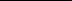 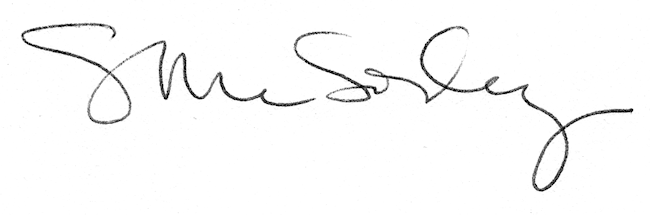 